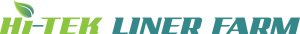 Buxus microphylla 'Wintergreen', Littleleaf BoxwoodLiners Qty 1,500, 60 per Tray, DoubleLigustrum japonicum 'Jack Frost', Japanese Privet, Wax Leaf LigustrumLiners Qty 5,000, 60 per TrayNerium oleander 'Cardinal Red', OleanderLiners Qty 1,000, 60 per TrayNerium oleander 'Hardy White', OleanderLiners Qty 1,200, 60 per TrayPodocarpus macrophyllus 'Dwarf Pringles', Japanese YewLiners Qty 9,060, 60 per TrayPodocarpus macrophyllus 'Maki', Japanese YewLiners Qty 6,000, 60 per TrayTrachelospermum jasminoides, Confederate JasmineLiners Qty 4,000, 60 per TrayViburnum suspensum, Sandankwa ViburnumLiners Qty 5,000, 40 per Tray